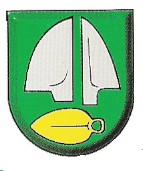 Z Á P I S N I C A zo zasadnutia Obecného zastupiteľstvaV SILADICIACHDŇA: 19.06.2019 Prítomní: podľa prezenčnej listiny ( príloha č. 1)Poslanci: Ing. Janka Antalová, Ing. Zuzana Nosková , Jozef Trnovec, Mgr. Andrej Lackovič, Ing. Michal Mesároš, Daniel RauOspravedlnený poslanec: Vladimír HábelOverovatelia zápisnice: Ing. Janka Antalová, Jozef TrnovecRokovanie viedol: starosta obce Róbert RepkaProgram: súčasťou zápisnice ( Pozvánka, príloha č. 2)Zapisovateľka: Zuzana Jurišová1.2..BOD: Otvorenie zasadnutia, určenie zapisovateľa a overovateľovBoli prítomní 6 poslanci OZ. Za overovateľov zápisnice boli určení poslanci: Ing. Janka Antalová, Jozef Trnovec za zapisovateľku bola určená p. Zuzana Jurišová.3.BOD Schválenie programuHlasovanie č. 1Za:  6 zdržal sa: 0   proti: 0 UZNESENIE č. 8/2019Obecné zastupiteľstvo v Siladiciach schválilo v zmysle ustanovenia § 11 ods. 4. Zákona č. 369/1990 Z.z. o obecnom zriadení, v znení neskorších predpisov/ Zákon o obecnom zriadení / program rokovania podľa bodov uvedených v pozvánke. ( príloha č. 2)4. BOD: Plnenie uznesení z predchádazjúceho obecného zastupiteľstvaStarosta obce konštatoval, že uznesenie zo zasadnutia OZ, ktoré sa konalo dňa 03.04.2019 bolo splnené.5. BOD: Stanovisko hlavnej kontrolórky obce k Záverečnému účtu obce za rok 2018HKO Mgr. Iveta Balejčíková predložila stanovisko k ZU za rok 2018 ( tvorí prílohu tejto zápisnice)Hlasovanie č. 2Za:  6 zdržal sa: 0   proti: 0 UZNESENIE č. 9/2019Obecné zastupiteľstvo v Siladiciach berie na vedomieStanovisko hlavnej kontrolórky obce k návrhu Záverečného účtu obce Siladice za rok 20186. BOD: Záverečný účet obce Siladice za rok 2018Zuzana Jurišová predložila poslancom Záverečný účet za rok 2018. Potvrdila zverejnenie ZU na úradnej tabuli obce ako aj na stránke obce. Poslanci navrhli rozdelenie hospodárenia za rok 2018 a starosta obce dal hlasovať.Hlasovanie č. 3Za:  6 zdržal sa: 0   proti: 0UZNESENIE č. 10/2019Obecné zastupiteľstvo v Siladiciach schvaľuje:     Záverečný účet obce za rok 2018 a celoročné hospodárenie bez výhrad. Obecné zastupiteľstvo schvaľuje – prebytok rozpočtového hospodárenia za rok 2018 rozpočtu vo výške 17.989,84 EUR zisteného podľa § 10 odst. 3 písm. a), b) Zákona č. 583/2004 Z.z. v platnom znení o rozpočtových pravidlách územnej samosprávy a o zmene a doplnení niektorých zákonov v z.n.p. a schvaľuje rozdelenie prebytku do Rezervného fondu vo výške 10% čo predstavuje sumu: 1.798,98 EUR a  90% do Fondu rozvoja obce čo predstavuje sumu: 16.190,86 EUR. 7 BOD:  Rozpočtové opatrenie č. 1/2019Hlasovanie č. 4Za:  6 zdržal sa: 0   proti: 0UZNESENIE č. 11/2019Obecné zastupiteľstvo v Siladiciach schvaľujeRozpočtové opatrenie č. 1/20198. BOD:Návrh na použitie  účelových finančných prostriedkov na verejnú zeleňStarosta obce predniesol poslancom možnosti využitia finančných prostriedkov na verejnú zeleň. Požiadal poslancov OZ, aby do ďalšieho zasadnutia OZ predložili návrhy a podnety ako sa účelové finančné prostriedky na verejnú zeleň dali využiť. Ing. Nosková uviedla že je možné dať vypracovať štúdiu ohľadom možnosti výsadby zelene v obci.9. BOD:  Dodatok č. 1 k VZN č. 1/2013 O podmienkach a spôsobe financovania materskej školy a školských zariadeniach so sídlom na území obce SILADICEHlasovanie č. 5Za:  6 zdržal sa: 0   proti: 0UZNESENIE č. 12/2019Obecné zastupiteľstvo v Siladiciach schvaľujeDodatok č. 1 k VZN č. 1/2013 o podmienkach a spôsobe financovania materskej školy a školských zariadeniach so sídlom na území obce Siladice 10. BOD Zásady odmeňovania poslancovHlasovanie č. 6Za:  6 zdržal sa: 0   proti: 0UZNESENIE č. 13/2019Obecné zastupiteľstvo v Siladiciach schvaľujeZásady odmeňovania poslancov obecného zastupiteľstva obce Siladicea členov komisií obecného zastupiteľstva obce Siladice11. BOD:  Informácia o OZ- Poniklec Váh a projektochStarosta obce informoval poslancov ohľadom projektoch OZ- Poniklec Váh, ktorého je Obec Siladice súčasťou. Pripravuje sa projekt na rekonštrukciu chodníkov. Zároveň uviedol že finančné prostriedky pre OZ sú schválené a obce združenia budú zadávať žiadosti o čerpanie predmetných FP. 12. BOD: Schválenie opravy Budovy školského zariadenia, č. 187Obecné Zastupiteľstvo rokovalo o návrhoch riešenia priestorov materskej školy. Od starostu obce boli predložené návrhy ako rekonštrukcia existujúcej budovy materskej školy, ktorá sídli v prenajatých priestoroch s následným odkúpením budovy. Ďalšia možnosť je výstavba novej škôlky ako aj rekonštrukcia budovy súčasnej základnej školy. Poslanci navrhli navrhli obhliadku existujúcej budovy bývalej Základnej školy. Následne všetci opustili rokovaciu miestnosť a pred schvaľovaním uznesenia navštívili osobne priestory bývalej Základnej školy. Po prehliadke, diskusii a vzhľadom k nutnosti riešenia existencie materskej školy súhlasili s vypracovaním Projektovej dokumentácie na predškolské zariadenie : „ Rekonštrukcia budovy objektu školského zariadenia“ na adrese: Siladice č.187, 920 52. Zároveň si vyžiadali stretnutie s vypracovateľom projektovej dokumentácie do konca v najbližšom možnom termíne, aby mohli následne situáciu riešiť.Hlasovanie č. 7Za:  6 zdržal sa: 0   proti: 0UZNESENIE č. 14/2019Obecné zastupiteľstvo v Siladiciach schvaľujepoužitie finančných prostriedkov z Fondu rozvoja obce Siladice vo výške 6.000,00 EUR na vypracovanie Projektovej dokumentácie na predškolské zariadenie : „ Rekonštrukcia budovy objektu školského zariadenia“ na adrese: Siladice č.187, 920 52. 13. BOD: Došlá pošta, pripomienky, návrhyStarosta obce pripomenul akciu Snímanie mája, súčinnosť poslancov OZ a futbalistov z TJ Družstevník Siladice.13. BOD ZáverStarosta obce poďakoval prítomným na účasť a ukončil zasadnutie OZ.Zapísala: Zuzana Jurišová dňa: 24.06.2019                           ..............................Overovatelia zápisnice:Dňa: 24.06.2019              Ing. Janka Antalová poslankyňa OZ     ....................................Dňa: 24.06.2019              Jozef Trnovec, poslanec  OZ                   .....................................  Starosta obce súhlasí s Uzneseniami  v zápisnici č.  03/2019                                            ............................... Róbert Repka, starosta obce, 24.06.2019                           Všetky prílohy k Zápisnici č. 03/2019 sú k nahliadnutiu k dispozícii na Obecnom úrade v Siladiciach.     